GUÍA DE EJERCICIOS Nº 4Resuelve las siguientes ecuaciones trigonométricas, pero considerando en su solución que 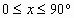 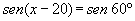 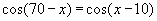 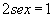 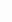 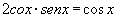 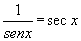 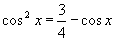 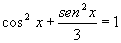 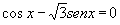 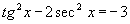 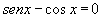 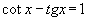 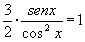 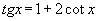 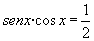 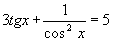 